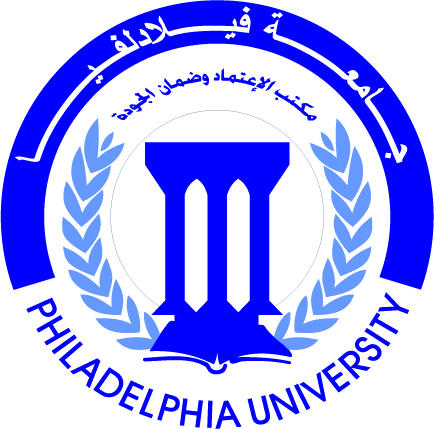 جامعة فيلادلفياPhiladelphia  Universityاسم النموذج:  طلب منحة المساعدة في التدريس لطلبة الماجستير الفصل (        ) من العام الجامعي (         )رمز النموذج :QFO-AP-DR-129جامعة فيلادلفياPhiladelphia  Universityالجهة المصدرة: عمادة البحث العلمي والدراسات العليارقم الإصدار:(Revision)1جامعة فيلادلفياPhiladelphia  Universityالجهة المدققـة: عمادة التطوير والجودةالتاريخ:2017-9-26جامعة فيلادلفياPhiladelphia  Universityالجهة المدققـة: عمادة التطوير والجودةعدد صفحات النموذج:3-1قسم التخصص:قسم التخصص:قسم التخصص:قسم التخصص:تاريخ تقديم الطلب:تاريخ تقديم الطلب:تاريخ تقديم الطلب:تاريخ تقديم الطلب:     /    /     /    /     /    /     /    /     /    /     /    /     /    /     /    /     /    /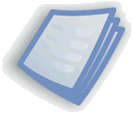 ملاحظة: يرسل الطلب بعد تعبئته كاملا من خلال قسم التخصص إلى عمادة البحث العلمي والدراسات العليا (وفق المواعيد التي يعلن عنها).ملاحظة: يرسل الطلب بعد تعبئته كاملا من خلال قسم التخصص إلى عمادة البحث العلمي والدراسات العليا (وفق المواعيد التي يعلن عنها).ملاحظة: يرسل الطلب بعد تعبئته كاملا من خلال قسم التخصص إلى عمادة البحث العلمي والدراسات العليا (وفق المواعيد التي يعلن عنها).ملاحظة: يرسل الطلب بعد تعبئته كاملا من خلال قسم التخصص إلى عمادة البحث العلمي والدراسات العليا (وفق المواعيد التي يعلن عنها).ملاحظة: يرسل الطلب بعد تعبئته كاملا من خلال قسم التخصص إلى عمادة البحث العلمي والدراسات العليا (وفق المواعيد التي يعلن عنها).ملاحظة: يرسل الطلب بعد تعبئته كاملا من خلال قسم التخصص إلى عمادة البحث العلمي والدراسات العليا (وفق المواعيد التي يعلن عنها).ملاحظة: يرسل الطلب بعد تعبئته كاملا من خلال قسم التخصص إلى عمادة البحث العلمي والدراسات العليا (وفق المواعيد التي يعلن عنها).ملاحظة: يرسل الطلب بعد تعبئته كاملا من خلال قسم التخصص إلى عمادة البحث العلمي والدراسات العليا (وفق المواعيد التي يعلن عنها).ملاحظة: يرسل الطلب بعد تعبئته كاملا من خلال قسم التخصص إلى عمادة البحث العلمي والدراسات العليا (وفق المواعيد التي يعلن عنها).ملاحظة: يرسل الطلب بعد تعبئته كاملا من خلال قسم التخصص إلى عمادة البحث العلمي والدراسات العليا (وفق المواعيد التي يعلن عنها).ملاحظة: يرسل الطلب بعد تعبئته كاملا من خلال قسم التخصص إلى عمادة البحث العلمي والدراسات العليا (وفق المواعيد التي يعلن عنها).ملاحظة: يرسل الطلب بعد تعبئته كاملا من خلال قسم التخصص إلى عمادة البحث العلمي والدراسات العليا (وفق المواعيد التي يعلن عنها).ملاحظة: يرسل الطلب بعد تعبئته كاملا من خلال قسم التخصص إلى عمادة البحث العلمي والدراسات العليا (وفق المواعيد التي يعلن عنها).ملاحظة: يرسل الطلب بعد تعبئته كاملا من خلال قسم التخصص إلى عمادة البحث العلمي والدراسات العليا (وفق المواعيد التي يعلن عنها).ملاحظة: يرسل الطلب بعد تعبئته كاملا من خلال قسم التخصص إلى عمادة البحث العلمي والدراسات العليا (وفق المواعيد التي يعلن عنها).ملاحظة: يرسل الطلب بعد تعبئته كاملا من خلال قسم التخصص إلى عمادة البحث العلمي والدراسات العليا (وفق المواعيد التي يعلن عنها).ملاحظة: يرسل الطلب بعد تعبئته كاملا من خلال قسم التخصص إلى عمادة البحث العلمي والدراسات العليا (وفق المواعيد التي يعلن عنها).ملاحظة: يرسل الطلب بعد تعبئته كاملا من خلال قسم التخصص إلى عمادة البحث العلمي والدراسات العليا (وفق المواعيد التي يعلن عنها).ملاحظة: يرسل الطلب بعد تعبئته كاملا من خلال قسم التخصص إلى عمادة البحث العلمي والدراسات العليا (وفق المواعيد التي يعلن عنها).ملاحظة: يرسل الطلب بعد تعبئته كاملا من خلال قسم التخصص إلى عمادة البحث العلمي والدراسات العليا (وفق المواعيد التي يعلن عنها).ملاحظة: يرسل الطلب بعد تعبئته كاملا من خلال قسم التخصص إلى عمادة البحث العلمي والدراسات العليا (وفق المواعيد التي يعلن عنها).ملاحظة: يرسل الطلب بعد تعبئته كاملا من خلال قسم التخصص إلى عمادة البحث العلمي والدراسات العليا (وفق المواعيد التي يعلن عنها).ملاحظة: يرسل الطلب بعد تعبئته كاملا من خلال قسم التخصص إلى عمادة البحث العلمي والدراسات العليا (وفق المواعيد التي يعلن عنها).ملاحظة: يرسل الطلب بعد تعبئته كاملا من خلال قسم التخصص إلى عمادة البحث العلمي والدراسات العليا (وفق المواعيد التي يعلن عنها).ملاحظة: يرسل الطلب بعد تعبئته كاملا من خلال قسم التخصص إلى عمادة البحث العلمي والدراسات العليا (وفق المواعيد التي يعلن عنها).ملاحظة: يرسل الطلب بعد تعبئته كاملا من خلال قسم التخصص إلى عمادة البحث العلمي والدراسات العليا (وفق المواعيد التي يعلن عنها).ملاحظة: يرسل الطلب بعد تعبئته كاملا من خلال قسم التخصص إلى عمادة البحث العلمي والدراسات العليا (وفق المواعيد التي يعلن عنها).ملاحظة: يرسل الطلب بعد تعبئته كاملا من خلال قسم التخصص إلى عمادة البحث العلمي والدراسات العليا (وفق المواعيد التي يعلن عنها).معلومات عن الطالب: ( يقوم بتعبئتها الطالب)معلومات عن الطالب: ( يقوم بتعبئتها الطالب)معلومات عن الطالب: ( يقوم بتعبئتها الطالب)معلومات عن الطالب: ( يقوم بتعبئتها الطالب)معلومات عن الطالب: ( يقوم بتعبئتها الطالب)معلومات عن الطالب: ( يقوم بتعبئتها الطالب)معلومات عن الطالب: ( يقوم بتعبئتها الطالب)معلومات عن الطالب: ( يقوم بتعبئتها الطالب)معلومات عن الطالب: ( يقوم بتعبئتها الطالب)معلومات عن الطالب: ( يقوم بتعبئتها الطالب)معلومات عن الطالب: ( يقوم بتعبئتها الطالب)معلومات عن الطالب: ( يقوم بتعبئتها الطالب)معلومات عن الطالب: ( يقوم بتعبئتها الطالب)معلومات عن الطالب: ( يقوم بتعبئتها الطالب)معلومات عن الطالب: ( يقوم بتعبئتها الطالب)معلومات عن الطالب: ( يقوم بتعبئتها الطالب)معلومات عن الطالب: ( يقوم بتعبئتها الطالب)معلومات عن الطالب: ( يقوم بتعبئتها الطالب)معلومات عن الطالب: ( يقوم بتعبئتها الطالب)معلومات عن الطالب: ( يقوم بتعبئتها الطالب)معلومات عن الطالب: ( يقوم بتعبئتها الطالب)معلومات عن الطالب: ( يقوم بتعبئتها الطالب)معلومات عن الطالب: ( يقوم بتعبئتها الطالب)معلومات عن الطالب: ( يقوم بتعبئتها الطالب)معلومات عن الطالب: ( يقوم بتعبئتها الطالب)معلومات عن الطالب: ( يقوم بتعبئتها الطالب)معلومات عن الطالب: ( يقوم بتعبئتها الطالب)معلومات عن الطالب: ( يقوم بتعبئتها الطالب)معلومات عن الطالب: ( يقوم بتعبئتها الطالب)اسم الطالب (أربعة مقاطع):اسم الطالب (أربعة مقاطع):اسم الطالب (أربعة مقاطع):اسم الطالب (أربعة مقاطع):اسم الطالب (أربعة مقاطع):الرقم الجامعي:الرقم الجامعي:الرقم الجامعي:الرقم الجامعي:الرقم الجامعي:الرقم الجامعي:الرقم الجامعي:الهاتـــــــــــف:الهاتـــــــــــف:الهاتـــــــــــف:الهاتـــــــــــف:الهاتـــــــــــف:الهاتـــــــــــف:الجنسيـــة:الجنسيـــة:الجنسيـــة:الجنسيـــة:الجنسيـــة:الجنسيـــة:الجنسيـــة:الرقم الوطنـي (للأردنيين):الرقم الوطنـي (للأردنيين):الرقم الوطنـي (للأردنيين):الرقم الوطنـي (للأردنيين):الرقم الوطنـي (للأردنيين):الرقم الوطنـي (للأردنيين):الكليــــة:الكليــــة:الكليــــة:الكليــــة:الكليــــة:الكليــــة:الكليــــة:قســـــــم التخصص:قســـــــم التخصص:قســـــــم التخصص:قســـــــم التخصص:قســـــــم التخصص:قســـــــم التخصص:قســـــــم التخصص:البرنامـــج:البرنامـــج:البرنامـــج:البرنامـــج:البرنامـــج:البرنامـــج:البرنامـــج:خريج جامعة فيلادلفيــــــــا؟خريج جامعة فيلادلفيــــــــا؟خريج جامعة فيلادلفيــــــــا؟خريج جامعة فيلادلفيــــــــا؟خريج جامعة فيلادلفيــــــــا؟خريج جامعة فيلادلفيــــــــا؟خريج جامعة فيلادلفيــــــــا؟خريج جامعة فيلادلفيــــــــا؟خريج جامعة فيلادلفيــــــــا؟ نعم نعم نعم نعم نعم لا لا لا لاالمعدل التراكمي في درجة البكالوريوسالمعدل التراكمي في درجة البكالوريوسالمعدل التراكمي في درجة البكالوريوسالمعدل التراكمي في درجة البكالوريوسالمعدل التراكمي في درجة البكالوريوسالمعدل التراكمي في درجة البكالوريوسالمعدل التراكمي في درجة البكالوريوسالمعدل التراكمي في درجة البكالوريوسالمعدل التراكمي في درجة البكالوريوسالمعدل التراكمي في درجة البكالوريوس(               )صفة القبـــــــــــــول:صفة القبـــــــــــــول:صفة القبـــــــــــــول:صفة القبـــــــــــــول:صفة القبـــــــــــــول:صفة القبـــــــــــــول:صفة القبـــــــــــــول:صفة القبـــــــــــــول:صفة القبـــــــــــــول: نفقة خاصة نفقة خاصة نفقة خاصة نفقة خاصة نفقة خاصة نفقة خاصة نفقة خاصة نفقة خاصة نفقة خاصة منحة منحة منحة منحة تبادل ثقافي تبادل ثقافي تبادل ثقافي تبادل ثقافي تبادل ثقافي تبادل ثقافي دوليهل انت متفرغ كلياً للدراســــة؟هل انت متفرغ كلياً للدراســــة؟هل انت متفرغ كلياً للدراســــة؟هل انت متفرغ كلياً للدراســــة؟هل انت متفرغ كلياً للدراســــة؟هل انت متفرغ كلياً للدراســــة؟هل انت متفرغ كلياً للدراســــة؟هل انت متفرغ كلياً للدراســــة؟هل انت متفرغ كلياً للدراســــة؟ نعم نعم نعم نعم نعم لا لا لا لاالمرحلة الدراسية الحاليــــــة:المرحلة الدراسية الحاليــــــة:المرحلة الدراسية الحاليــــــة:المرحلة الدراسية الحاليــــــة:المرحلة الدراسية الحاليــــــة:المرحلة الدراسية الحاليــــــة:المرحلة الدراسية الحاليــــــة:المرحلة الدراسية الحاليــــــة:المرحلة الدراسية الحاليــــــة: دراسة مواد دراسة مواد دراسة مواد دراسة مواد دراسة مواد دراسة مواد دراسة مواد دراسة مواد دراسة مواد إعداد الرسالة إعداد الرسالة إعداد الرسالة إعداد الرسالة دراسة مواد واعداد الرسالة دراسة مواد واعداد الرسالة دراسة مواد واعداد الرسالة دراسة مواد واعداد الرسالة دراسة مواد واعداد الرسالة دراسة مواد واعداد الرسالة دراسة مواد واعداد الرسالةهل تم إقرار عنوان وخطة الرسالة ؟هل تم إقرار عنوان وخطة الرسالة ؟هل تم إقرار عنوان وخطة الرسالة ؟هل تم إقرار عنوان وخطة الرسالة ؟هل تم إقرار عنوان وخطة الرسالة ؟هل تم إقرار عنوان وخطة الرسالة ؟هل تم إقرار عنوان وخطة الرسالة ؟هل تم إقرار عنوان وخطة الرسالة ؟هل تم إقرار عنوان وخطة الرسالة ؟ نعم نعم نعم نعم نعم لا لا لا لاهل حصلت على هذه المنحة سابـقاً؟هل حصلت على هذه المنحة سابـقاً؟هل حصلت على هذه المنحة سابـقاً؟هل حصلت على هذه المنحة سابـقاً؟هل حصلت على هذه المنحة سابـقاً؟هل حصلت على هذه المنحة سابـقاً؟هل حصلت على هذه المنحة سابـقاً؟هل حصلت على هذه المنحة سابـقاً؟هل حصلت على هذه المنحة سابـقاً؟ نعم نعم نعم نعم نعم لا لا لا لا(اذكر عددها) :(اذكر عددها) :(               )(               )(               )(               )(               )(               )(               )(               )(               )معلومات عمادة  القبول والتسجيل:معلومات عمادة  القبول والتسجيل:معلومات عمادة  القبول والتسجيل:معلومات عمادة  القبول والتسجيل:معلومات عمادة  القبول والتسجيل:معلومات عمادة  القبول والتسجيل:معلومات عمادة  القبول والتسجيل:معلومات عمادة  القبول والتسجيل:معلومات عمادة  القبول والتسجيل:معلومات عمادة  القبول والتسجيل:معلومات عمادة  القبول والتسجيل:معلومات عمادة  القبول والتسجيل:معلومات عمادة  القبول والتسجيل:معلومات عمادة  القبول والتسجيل:معلومات عمادة  القبول والتسجيل:معلومات عمادة  القبول والتسجيل:معلومات عمادة  القبول والتسجيل:معلومات عمادة  القبول والتسجيل:معلومات عمادة  القبول والتسجيل:معلومات عمادة  القبول والتسجيل:معلومات عمادة  القبول والتسجيل:معلومات عمادة  القبول والتسجيل:معلومات عمادة  القبول والتسجيل:معلومات عمادة  القبول والتسجيل:معلومات عمادة  القبول والتسجيل:معلومات عمادة  القبول والتسجيل:معلومات عمادة  القبول والتسجيل:معلومات عمادة  القبول والتسجيل:معلومات عمادة  القبول والتسجيل:الطالب مسجل منذ الفصـــــــل:الطالب مسجل منذ الفصـــــــل:الطالب مسجل منذ الفصـــــــل:الطالب مسجل منذ الفصـــــــل:الطالب مسجل منذ الفصـــــــل:الطالب مسجل منذ الفصـــــــل:الطالب مسجل منذ الفصـــــــل:الطالب مسجل منذ الفصـــــــل:الطالب مسجل منذ الفصـــــــل:الطالب مسجل منذ الفصـــــــل:الطالب مسجل منذ الفصـــــــل:الطالب مسجل منذ الفصـــــــل:من العام الجامعـي:من العام الجامعـي:من العام الجامعـي:من العام الجامعـي:من العام الجامعـي:من العام الجامعـي:////أنهى دراســـــــــــــة: أنهى دراســـــــــــــة: أنهى دراســـــــــــــة: أنهى دراســـــــــــــة: أنهى دراســـــــــــــة: أنهى دراســـــــــــــة: أنهى دراســـــــــــــة: أنهى دراســـــــــــــة: أنهى دراســـــــــــــة: أنهى دراســـــــــــــة: أنهى دراســـــــــــــة: أنهى دراســـــــــــــة: (               ) (               ) (               ) (               ) (               ) ســــاعة معتمدةســــاعة معتمدةســــاعة معتمدةســــاعة معتمدةســــاعة معتمدةســــاعة معتمدةبمعدل تراكمي:بمعدل تراكمي:بمعدل تراكمي:بمعدل تراكمي:(               )(               )عدد الساعات التي سجلها هذا الفصل:عدد الساعات التي سجلها هذا الفصل:عدد الساعات التي سجلها هذا الفصل:عدد الساعات التي سجلها هذا الفصل:عدد الساعات التي سجلها هذا الفصل:عدد الساعات التي سجلها هذا الفصل:عدد الساعات التي سجلها هذا الفصل:عدد الساعات التي سجلها هذا الفصل:عدد الساعات التي سجلها هذا الفصل:عدد الساعات التي سجلها هذا الفصل:عدد الساعات التي سجلها هذا الفصل:(               ) (               ) (               ) (               ) (               ) (               ) ســــاعة معتمدةســــاعة معتمدةســــاعة معتمدةســــاعة معتمدةســــاعة معتمدةســــاعة معتمدةالتأجيل، الانسحاب، الانقطاع:التأجيل، الانسحاب، الانقطاع:التأجيل، الانسحاب، الانقطاع:التأجيل، الانسحاب، الانقطاع:التأجيل، الانسحاب، الانقطاع:التأجيل، الانسحاب، الانقطاع:التأجيل، الانسحاب، الانقطاع:التأجيل، الانسحاب، الانقطاع:التأجيل، الانسحاب، الانقطاع:التأجيل، الانسحاب، الانقطاع:التأجيل، الانسحاب، الانقطاع:التأجيل، الانسحاب، الانقطاع:التأجيل، الانسحاب، الانقطاع:التأجيل، الانسحاب، الانقطاع:التأجيل، الانسحاب، الانقطاع:التأجيل، الانسحاب، الانقطاع:التأجيل، الانسحاب، الانقطاع:التأجيل، الانسحاب، الانقطاع:التأجيل، الانسحاب، الانقطاع:التأجيل، الانسحاب، الانقطاع:التأجيل، الانسحاب، الانقطاع:التأجيل، الانسحاب، الانقطاع:التأجيل، الانسحاب، الانقطاع:التأجيل، الانسحاب، الانقطاع:التأجيل، الانسحاب، الانقطاع:التأجيل، الانسحاب، الانقطاع:التأجيل، الانسحاب، الانقطاع:التأجيل، الانسحاب، الانقطاع:التأجيل، الانسحاب، الانقطاع:الفصل:الفصل:الفصل:(               )(               )(               )(               )(               )(               )(               )العام الجامعي:العام الجامعي:العام الجامعي:العام الجامعي:العام الجامعي:(               )(               )(               )(               )(               )(               )(               )(               )(               )(               )(               )(               )(               )(               )الفصل:الفصل:الفصل:(               )(               )(               )(               )(               )(               )(               )العام الجامعي:العام الجامعي:العام الجامعي:العام الجامعي:العام الجامعي:(               )(               )(               )(               )(               )(               )(               )(               )(               )(               )(               )(               )(               )(               )الانذارات:الانذارات:توقيع مسجل الدراسات العليا:توقيع مسجل الدراسات العليا:توقيع مسجل الدراسات العليا:توقيع مسجل الدراسات العليا:توقيع مسجل الدراسات العليا:توقيع مسجل الدراسات العليا:توقيع مسجل الدراسات العليا:توقيع مسجل الدراسات العليا:التاريخ:التاريخ:التاريخ:التاريخ:     /    /     /    /     /    /     /    /توقيع عميد القبول والتسجيل:توقيع عميد القبول والتسجيل:توقيع عميد القبول والتسجيل:توقيع عميد القبول والتسجيل:توقيع عميد القبول والتسجيل:توقيع عميد القبول والتسجيل:توقيع عميد القبول والتسجيل:توقيع عميد القبول والتسجيل:التاريخ:التاريخ:التاريخ:التاريخ:     /    /     /    /     /    /     /    /تعهـــد التـزام:تعهـــد التـزام:تعهـــد التـزام:تعهـــد التـزام:تعهـــد التـزام:تعهـــد التـزام:تعهـــد التـزام:تعهـــد التـزام:تعهـــد التـزام:تعهـــد التـزام:تعهـــد التـزام:تعهـــد التـزام:تعهـــد التـزام:أنا الطالـب:ورقمي الجامعـي:أتعهد بأن أتفرغ لدراستي وعملي في الجامعة وأن لا أعمل لدى أية جهة أخرى، وأن أنفذ ما يطلبه القسم أو الكلية أو الجامعة مني ضمن تعليمات منح عمادة البحث العلمي و الدراسات العليا.أتعهد بأن أتفرغ لدراستي وعملي في الجامعة وأن لا أعمل لدى أية جهة أخرى، وأن أنفذ ما يطلبه القسم أو الكلية أو الجامعة مني ضمن تعليمات منح عمادة البحث العلمي و الدراسات العليا.أتعهد بأن أتفرغ لدراستي وعملي في الجامعة وأن لا أعمل لدى أية جهة أخرى، وأن أنفذ ما يطلبه القسم أو الكلية أو الجامعة مني ضمن تعليمات منح عمادة البحث العلمي و الدراسات العليا.أتعهد بأن أتفرغ لدراستي وعملي في الجامعة وأن لا أعمل لدى أية جهة أخرى، وأن أنفذ ما يطلبه القسم أو الكلية أو الجامعة مني ضمن تعليمات منح عمادة البحث العلمي و الدراسات العليا.أتعهد بأن أتفرغ لدراستي وعملي في الجامعة وأن لا أعمل لدى أية جهة أخرى، وأن أنفذ ما يطلبه القسم أو الكلية أو الجامعة مني ضمن تعليمات منح عمادة البحث العلمي و الدراسات العليا.أتعهد بأن أتفرغ لدراستي وعملي في الجامعة وأن لا أعمل لدى أية جهة أخرى، وأن أنفذ ما يطلبه القسم أو الكلية أو الجامعة مني ضمن تعليمات منح عمادة البحث العلمي و الدراسات العليا.أتعهد بأن أتفرغ لدراستي وعملي في الجامعة وأن لا أعمل لدى أية جهة أخرى، وأن أنفذ ما يطلبه القسم أو الكلية أو الجامعة مني ضمن تعليمات منح عمادة البحث العلمي و الدراسات العليا.أتعهد بأن أتفرغ لدراستي وعملي في الجامعة وأن لا أعمل لدى أية جهة أخرى، وأن أنفذ ما يطلبه القسم أو الكلية أو الجامعة مني ضمن تعليمات منح عمادة البحث العلمي و الدراسات العليا.أتعهد بأن أتفرغ لدراستي وعملي في الجامعة وأن لا أعمل لدى أية جهة أخرى، وأن أنفذ ما يطلبه القسم أو الكلية أو الجامعة مني ضمن تعليمات منح عمادة البحث العلمي و الدراسات العليا.أتعهد بأن أتفرغ لدراستي وعملي في الجامعة وأن لا أعمل لدى أية جهة أخرى، وأن أنفذ ما يطلبه القسم أو الكلية أو الجامعة مني ضمن تعليمات منح عمادة البحث العلمي و الدراسات العليا.أتعهد بأن أتفرغ لدراستي وعملي في الجامعة وأن لا أعمل لدى أية جهة أخرى، وأن أنفذ ما يطلبه القسم أو الكلية أو الجامعة مني ضمن تعليمات منح عمادة البحث العلمي و الدراسات العليا.أتعهد بأن أتفرغ لدراستي وعملي في الجامعة وأن لا أعمل لدى أية جهة أخرى، وأن أنفذ ما يطلبه القسم أو الكلية أو الجامعة مني ضمن تعليمات منح عمادة البحث العلمي و الدراسات العليا.أتعهد بأن أتفرغ لدراستي وعملي في الجامعة وأن لا أعمل لدى أية جهة أخرى، وأن أنفذ ما يطلبه القسم أو الكلية أو الجامعة مني ضمن تعليمات منح عمادة البحث العلمي و الدراسات العليا.وأن أكون معرضاً للمسائلة القانونية وتلغى منحتي ويسترد المبلغ الذي دفعته لي الجامعة كاملاً دفعه واحدة في الحالات التالية:وأن أكون معرضاً للمسائلة القانونية وتلغى منحتي ويسترد المبلغ الذي دفعته لي الجامعة كاملاً دفعه واحدة في الحالات التالية:وأن أكون معرضاً للمسائلة القانونية وتلغى منحتي ويسترد المبلغ الذي دفعته لي الجامعة كاملاً دفعه واحدة في الحالات التالية:وأن أكون معرضاً للمسائلة القانونية وتلغى منحتي ويسترد المبلغ الذي دفعته لي الجامعة كاملاً دفعه واحدة في الحالات التالية:وأن أكون معرضاً للمسائلة القانونية وتلغى منحتي ويسترد المبلغ الذي دفعته لي الجامعة كاملاً دفعه واحدة في الحالات التالية:وأن أكون معرضاً للمسائلة القانونية وتلغى منحتي ويسترد المبلغ الذي دفعته لي الجامعة كاملاً دفعه واحدة في الحالات التالية:وأن أكون معرضاً للمسائلة القانونية وتلغى منحتي ويسترد المبلغ الذي دفعته لي الجامعة كاملاً دفعه واحدة في الحالات التالية:وأن أكون معرضاً للمسائلة القانونية وتلغى منحتي ويسترد المبلغ الذي دفعته لي الجامعة كاملاً دفعه واحدة في الحالات التالية:وأن أكون معرضاً للمسائلة القانونية وتلغى منحتي ويسترد المبلغ الذي دفعته لي الجامعة كاملاً دفعه واحدة في الحالات التالية:وأن أكون معرضاً للمسائلة القانونية وتلغى منحتي ويسترد المبلغ الذي دفعته لي الجامعة كاملاً دفعه واحدة في الحالات التالية:وأن أكون معرضاً للمسائلة القانونية وتلغى منحتي ويسترد المبلغ الذي دفعته لي الجامعة كاملاً دفعه واحدة في الحالات التالية:وأن أكون معرضاً للمسائلة القانونية وتلغى منحتي ويسترد المبلغ الذي دفعته لي الجامعة كاملاً دفعه واحدة في الحالات التالية:وأن أكون معرضاً للمسائلة القانونية وتلغى منحتي ويسترد المبلغ الذي دفعته لي الجامعة كاملاً دفعه واحدة في الحالات التالية:إذا اتضح أنني أعمل ولست متفرغاً كلياً للدراسة.إذا اتضح أنني أعمل ولست متفرغاً كلياً للدراسة.إذا اتضح أنني أعمل ولست متفرغاً كلياً للدراسة.إذا اتضح أنني أعمل ولست متفرغاً كلياً للدراسة.إذا اتضح أنني أعمل ولست متفرغاً كلياً للدراسة.إذا اتضح أنني أعمل ولست متفرغاً كلياً للدراسة.إذا اتضح أنني أعمل ولست متفرغاً كلياً للدراسة.إذا اتضح أنني أعمل ولست متفرغاً كلياً للدراسة.إذا اتضح أنني أعمل ولست متفرغاً كلياً للدراسة.إذا اتضح أنني أعمل ولست متفرغاً كلياً للدراسة.إذا اتضح أنني أعمل ولست متفرغاً كلياً للدراسة.إذا اتضح أنني أعمل ولست متفرغاً كلياً للدراسة.إذا اتضح أنني أعمل ولست متفرغاً كلياً للدراسة.إذا ثبت أنني حاصل على منحة أخرى.إذا ثبت أنني حاصل على منحة أخرى.إذا ثبت أنني حاصل على منحة أخرى.إذا ثبت أنني حاصل على منحة أخرى.إذا ثبت أنني حاصل على منحة أخرى.إذا ثبت أنني حاصل على منحة أخرى.إذا ثبت أنني حاصل على منحة أخرى.إذا ثبت أنني حاصل على منحة أخرى.إذا ثبت أنني حاصل على منحة أخرى.إذا ثبت أنني حاصل على منحة أخرى.إذا ثبت أنني حاصل على منحة أخرى.إذا ثبت أنني حاصل على منحة أخرى.إذا ثبت أنني حاصل على منحة أخرى.إذا خالفت أياً من شروط المنحة الأخرى.إذا خالفت أياً من شروط المنحة الأخرى.إذا خالفت أياً من شروط المنحة الأخرى.إذا خالفت أياً من شروط المنحة الأخرى.إذا خالفت أياً من شروط المنحة الأخرى.إذا خالفت أياً من شروط المنحة الأخرى.إذا خالفت أياً من شروط المنحة الأخرى.إذا خالفت أياً من شروط المنحة الأخرى.إذا خالفت أياً من شروط المنحة الأخرى.إذا خالفت أياً من شروط المنحة الأخرى.إذا خالفت أياً من شروط المنحة الأخرى.إذا خالفت أياً من شروط المنحة الأخرى.إذا خالفت أياً من شروط المنحة الأخرى.وأوافق على أن توقف منحتي إذا:وأوافق على أن توقف منحتي إذا:وأوافق على أن توقف منحتي إذا:وأوافق على أن توقف منحتي إذا:وأوافق على أن توقف منحتي إذا:وأوافق على أن توقف منحتي إذا:وأوافق على أن توقف منحتي إذا:وأوافق على أن توقف منحتي إذا:وأوافق على أن توقف منحتي إذا:وأوافق على أن توقف منحتي إذا:وأوافق على أن توقف منحتي إذا:وأوافق على أن توقف منحتي إذا:وأوافق على أن توقف منحتي إذا:انسحبت من الفصل الذي حصلت فيه على المنحة أو انقطعت عن الدراسة خلال الفصل الدراسي الحالي.انسحبت من الفصل الذي حصلت فيه على المنحة أو انقطعت عن الدراسة خلال الفصل الدراسي الحالي.انسحبت من الفصل الذي حصلت فيه على المنحة أو انقطعت عن الدراسة خلال الفصل الدراسي الحالي.انسحبت من الفصل الذي حصلت فيه على المنحة أو انقطعت عن الدراسة خلال الفصل الدراسي الحالي.انسحبت من الفصل الذي حصلت فيه على المنحة أو انقطعت عن الدراسة خلال الفصل الدراسي الحالي.انسحبت من الفصل الذي حصلت فيه على المنحة أو انقطعت عن الدراسة خلال الفصل الدراسي الحالي.انسحبت من الفصل الذي حصلت فيه على المنحة أو انقطعت عن الدراسة خلال الفصل الدراسي الحالي.انسحبت من الفصل الذي حصلت فيه على المنحة أو انقطعت عن الدراسة خلال الفصل الدراسي الحالي.انسحبت من الفصل الذي حصلت فيه على المنحة أو انقطعت عن الدراسة خلال الفصل الدراسي الحالي.انسحبت من الفصل الذي حصلت فيه على المنحة أو انقطعت عن الدراسة خلال الفصل الدراسي الحالي.انسحبت من الفصل الذي حصلت فيه على المنحة أو انقطعت عن الدراسة خلال الفصل الدراسي الحالي.انسحبت من الفصل الذي حصلت فيه على المنحة أو انقطعت عن الدراسة خلال الفصل الدراسي الحالي.انسحبت من الفصل الذي حصلت فيه على المنحة أو انقطعت عن الدراسة خلال الفصل الدراسي الحالي.ألغي قبولي أو ألغي تسجيلي أو فصلت من الجامعة لأي سبب خلال الفصل الدراسي الحالي.ألغي قبولي أو ألغي تسجيلي أو فصلت من الجامعة لأي سبب خلال الفصل الدراسي الحالي.ألغي قبولي أو ألغي تسجيلي أو فصلت من الجامعة لأي سبب خلال الفصل الدراسي الحالي.ألغي قبولي أو ألغي تسجيلي أو فصلت من الجامعة لأي سبب خلال الفصل الدراسي الحالي.ألغي قبولي أو ألغي تسجيلي أو فصلت من الجامعة لأي سبب خلال الفصل الدراسي الحالي.ألغي قبولي أو ألغي تسجيلي أو فصلت من الجامعة لأي سبب خلال الفصل الدراسي الحالي.ألغي قبولي أو ألغي تسجيلي أو فصلت من الجامعة لأي سبب خلال الفصل الدراسي الحالي.ألغي قبولي أو ألغي تسجيلي أو فصلت من الجامعة لأي سبب خلال الفصل الدراسي الحالي.ألغي قبولي أو ألغي تسجيلي أو فصلت من الجامعة لأي سبب خلال الفصل الدراسي الحالي.ألغي قبولي أو ألغي تسجيلي أو فصلت من الجامعة لأي سبب خلال الفصل الدراسي الحالي.ألغي قبولي أو ألغي تسجيلي أو فصلت من الجامعة لأي سبب خلال الفصل الدراسي الحالي.ألغي قبولي أو ألغي تسجيلي أو فصلت من الجامعة لأي سبب خلال الفصل الدراسي الحالي.ألغي قبولي أو ألغي تسجيلي أو فصلت من الجامعة لأي سبب خلال الفصل الدراسي الحالي.التوقيـــع:التاريـــــخ:التاريـــــخ:التاريـــــخ:    /    /تنسيب رئيس لجنة الدراسات العليا في القسم المختص:تنسيب رئيس لجنة الدراسات العليا في القسم المختص:تنسيب رئيس لجنة الدراسات العليا في القسم المختص:تنسيب رئيس لجنة الدراسات العليا في القسم المختص:تنسيب رئيس لجنة الدراسات العليا في القسم المختص:تنسيب رئيس لجنة الدراسات العليا في القسم المختص:تنسيب رئيس لجنة الدراسات العليا في القسم المختص:تنسيب رئيس لجنة الدراسات العليا في القسم المختص:تنسيب رئيس لجنة الدراسات العليا في القسم المختص:تنسيب رئيس لجنة الدراسات العليا في القسم المختص:تنسيب رئيس لجنة الدراسات العليا في القسم المختص:تنسيب رئيس لجنة الدراسات العليا في القسم المختص:تنسيب رئيس لجنة الدراسات العليا في القسم المختص:حصل الطالب على المنحةحصل الطالب على المنحةحصل الطالب على المنحة(             )(             )(             )مرات خلال الفصول السابقة وكان أداؤه:مرات خلال الفصول السابقة وكان أداؤه:مرات خلال الفصول السابقة وكان أداؤه:مرات خلال الفصول السابقة وكان أداؤه:مرات خلال الفصول السابقة وكان أداؤه:مرات خلال الفصول السابقة وكان أداؤه:العمل الذي سيقوم به الطالب خلال الفصل الحالي:العمل الذي سيقوم به الطالب خلال الفصل الحالي:العمل الذي سيقوم به الطالب خلال الفصل الحالي:العمل الذي سيقوم به الطالب خلال الفصل الحالي:العمل الذي سيقوم به الطالب خلال الفصل الحالي:العمل الذي سيقوم به الطالب خلال الفصل الحالي:العمل الذي سيقوم به الطالب خلال الفصل الحالي:تنسب اللجنة بما يلي:تنسب اللجنة بما يلي:تنسب اللجنة بما يلي:تنسب اللجنة بما يلي:تنسب اللجنة بما يلي:تنسب اللجنة بما يلي:تنسب اللجنة بما يلي:تنسب اللجنة بما يلي:تنسب اللجنة بما يلي:تنسب اللجنة بما يلي:تنسب اللجنة بما يلي:تنسب اللجنة بما يلي:تنسب اللجنة بما يلي:الموافقة على إعطاء الطالب:الموافقة على إعطاء الطالب:الموافقة على إعطاء الطالب:الموافقة على إعطاء الطالب:الموافقة على إعطاء الطالب: منحة كاملة منحة كاملة منحة كاملة منحة كاملة منحة كاملة نصف منحة نصف منحة نصف منحةعـدم الموافقة على إعطاء الطالب المنحة بسبب:عـدم الموافقة على إعطاء الطالب المنحة بسبب:عـدم الموافقة على إعطاء الطالب المنحة بسبب:عـدم الموافقة على إعطاء الطالب المنحة بسبب:عـدم الموافقة على إعطاء الطالب المنحة بسبب:عـدم الموافقة على إعطاء الطالب المنحة بسبب:عـدم الموافقة على إعطاء الطالب المنحة بسبب:عـدم الموافقة على إعطاء الطالب المنحة بسبب:توقيع رئيس اللجنة:توقيع رئيس اللجنة:التاريـــــخ:     /    /تنسيب رئيس لجنة الدراسات العليا في كلية التخصص:تنسيب رئيس لجنة الدراسات العليا في كلية التخصص:تنسيب رئيس لجنة الدراسات العليا في كلية التخصص:تنسيب رئيس لجنة الدراسات العليا في كلية التخصص:تنسيب رئيس لجنة الدراسات العليا في كلية التخصص:تنسيب رئيس لجنة الدراسات العليا في كلية التخصص:تنسيب رئيس لجنة الدراسات العليا في كلية التخصص:تنسيب رئيس لجنة الدراسات العليا في كلية التخصص:تنسيب رئيس لجنة الدراسات العليا في كلية التخصص:تنسيب رئيس لجنة الدراسات العليا في كلية التخصص:تنسيب رئيس لجنة الدراسات العليا في كلية التخصص:تنسيب رئيس لجنة الدراسات العليا في كلية التخصص:تنسيب رئيس لجنة الدراسات العليا في كلية التخصص:تنسب اللجنة بما يلي:تنسب اللجنة بما يلي: موافق موافق غير موافق غير موافق غير موافق غير موافق غير موافق غير موافق غير موافق غير موافق غير موافقتوقيع رئيس اللجنة:توقيع رئيس اللجنة:التاريـــــخ:     /    /قرار مجلس الدراسات العليا:قرار مجلس الدراسات العليا:قرار مجلس الدراسات العليا:قرار مجلس الدراسات العليا:قرار مجلس الدراسات العليا: موافق غير موافق، للأسباب التالية: غير موافق، للأسباب التالية: غير موافق، للأسباب التالية: غير موافق، للأسباب التالية:توقيع رئيس المجلس:توقيع رئيس المجلس:التاريـــــخ:     /    /لاستعمال عمادة البحث العلمي والدراسات العليا:لاستعمال عمادة البحث العلمي والدراسات العليا:لاستعمال عمادة البحث العلمي والدراسات العليا:لاستعمال عمادة البحث العلمي والدراسات العليا:لاستعمال عمادة البحث العلمي والدراسات العليا: جميع المعلومات الواردة أعلاه صحيحة ودقيقة جميع المعلومات الواردة أعلاه صحيحة ودقيقة جميع المعلومات الواردة أعلاه صحيحة ودقيقة جميع المعلومات الواردة أعلاه صحيحة ودقيقة جميع المعلومات الواردة أعلاه صحيحة ودقيقة ملاحظات أخرى ملاحظات أخرى ملاحظات أخرى ملاحظات أخرى ملاحظات أخرىشروط الحصول على المنحة:شروط الحصول على المنحة:شروط الحصول على المنحة:شروط الحصول على المنحة:شروط الحصول على المنحة:أن يكون الطالب مسجلا" (6) ساعات معتمدة على الأقل طوال المدة التي يحصل فيها على المنحة ومتفرغاً للدراسة في الجامعة وأن لا يقل معدله التراكمي عن (80%) نقطة.أن يكون الطالب مسجلا" (6) ساعات معتمدة على الأقل طوال المدة التي يحصل فيها على المنحة ومتفرغاً للدراسة في الجامعة وأن لا يقل معدله التراكمي عن (80%) نقطة.أن يكون الطالب مسجلا" (6) ساعات معتمدة على الأقل طوال المدة التي يحصل فيها على المنحة ومتفرغاً للدراسة في الجامعة وأن لا يقل معدله التراكمي عن (80%) نقطة.أن يكون الطالب مسجلا" (6) ساعات معتمدة على الأقل طوال المدة التي يحصل فيها على المنحة ومتفرغاً للدراسة في الجامعة وأن لا يقل معدله التراكمي عن (80%) نقطة.أن يكون الطالب مسجلا" (6) ساعات معتمدة على الأقل طوال المدة التي يحصل فيها على المنحة ومتفرغاً للدراسة في الجامعة وأن لا يقل معدله التراكمي عن (80%) نقطة.أن لا يكون الطالب منذراً في الفصل الذي يحصل فيه على المنحة.أن لا يكون الطالب منذراً في الفصل الذي يحصل فيه على المنحة.أن لا يكون الطالب منذراً في الفصل الذي يحصل فيه على المنحة.أن لا يكون الطالب منذراً في الفصل الذي يحصل فيه على المنحة.أن لا يكون الطالب منذراً في الفصل الذي يحصل فيه على المنحة.أن يكون قد مضى على تسجيل الطالب في الجامعة فصل واحد على الأقل، ويجوز استثناء خريجي جامعة فيلادلفيا الذين لا يقل تقديرهم عـــن( جيد جداً) في البكالوريوس وتقدير ممتاز لحملة الدبلوم العالي. أن يكون قد مضى على تسجيل الطالب في الجامعة فصل واحد على الأقل، ويجوز استثناء خريجي جامعة فيلادلفيا الذين لا يقل تقديرهم عـــن( جيد جداً) في البكالوريوس وتقدير ممتاز لحملة الدبلوم العالي. أن يكون قد مضى على تسجيل الطالب في الجامعة فصل واحد على الأقل، ويجوز استثناء خريجي جامعة فيلادلفيا الذين لا يقل تقديرهم عـــن( جيد جداً) في البكالوريوس وتقدير ممتاز لحملة الدبلوم العالي. أن يكون قد مضى على تسجيل الطالب في الجامعة فصل واحد على الأقل، ويجوز استثناء خريجي جامعة فيلادلفيا الذين لا يقل تقديرهم عـــن( جيد جداً) في البكالوريوس وتقدير ممتاز لحملة الدبلوم العالي. أن يكون قد مضى على تسجيل الطالب في الجامعة فصل واحد على الأقل، ويجوز استثناء خريجي جامعة فيلادلفيا الذين لا يقل تقديرهم عـــن( جيد جداً) في البكالوريوس وتقدير ممتاز لحملة الدبلوم العالي. أن يلتزم الطالب بالقيام بما يوكله إليه القسم أو الكلية أو الجامعة من أعمال بمعدل عشرين ساعة أسبوعياً في حالة  المنحة كاملة وعشر ساعات اسبوعياً في حالة النصف منحة.أن يلتزم الطالب بالقيام بما يوكله إليه القسم أو الكلية أو الجامعة من أعمال بمعدل عشرين ساعة أسبوعياً في حالة  المنحة كاملة وعشر ساعات اسبوعياً في حالة النصف منحة.أن يلتزم الطالب بالقيام بما يوكله إليه القسم أو الكلية أو الجامعة من أعمال بمعدل عشرين ساعة أسبوعياً في حالة  المنحة كاملة وعشر ساعات اسبوعياً في حالة النصف منحة.أن يلتزم الطالب بالقيام بما يوكله إليه القسم أو الكلية أو الجامعة من أعمال بمعدل عشرين ساعة أسبوعياً في حالة  المنحة كاملة وعشر ساعات اسبوعياً في حالة النصف منحة.أن يلتزم الطالب بالقيام بما يوكله إليه القسم أو الكلية أو الجامعة من أعمال بمعدل عشرين ساعة أسبوعياً في حالة  المنحة كاملة وعشر ساعات اسبوعياً في حالة النصف منحة.